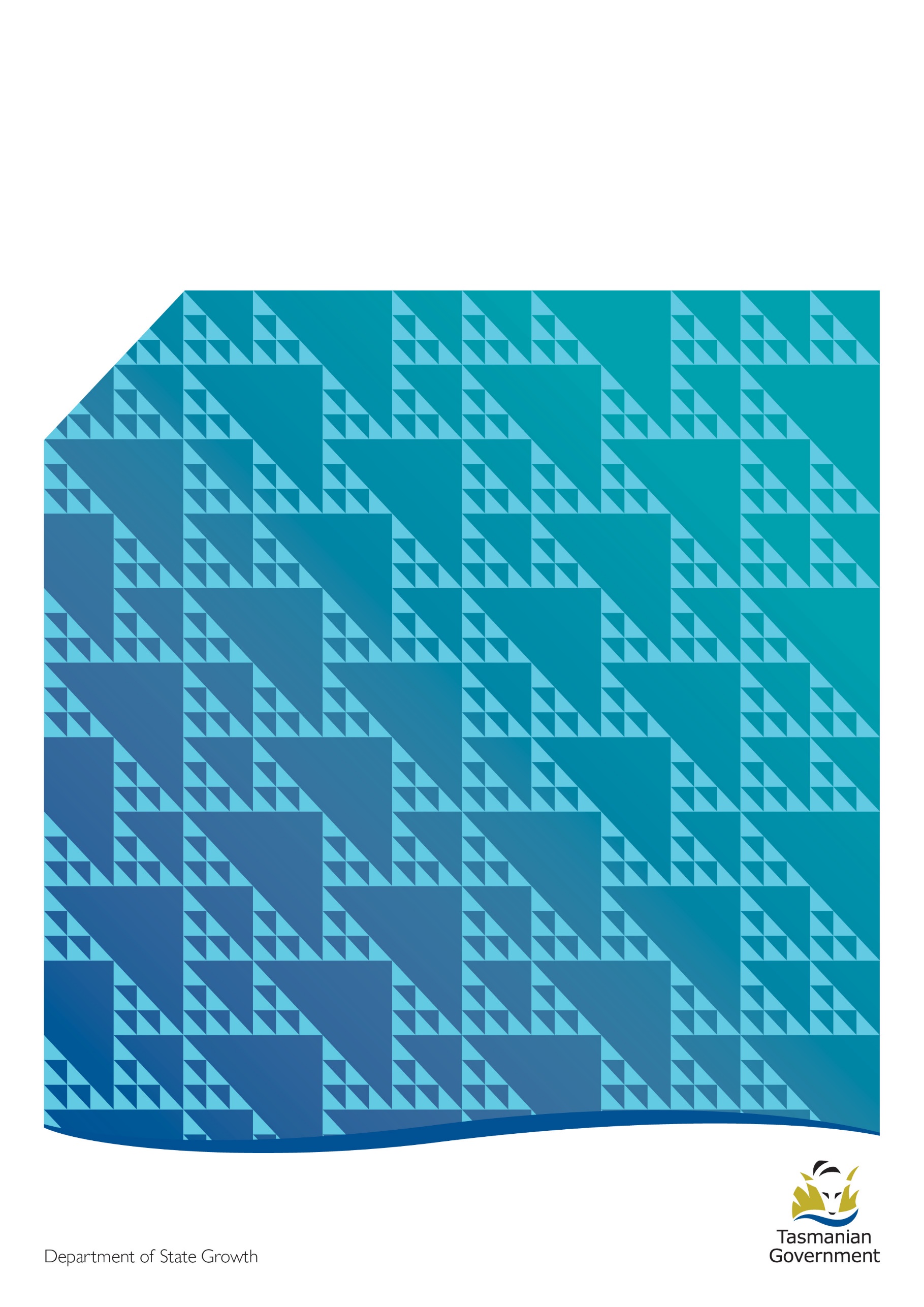 ContentsGuidelines for reporting students continuing their enrolment from 2019	iiiNAT File Specifications	1Client (NAT00080) file	2Training activity (NAT00120) file	6Program completed (NAT00130) file	10Data Field Definitions	13Client Industry of Employment	14Client Occupation Identifier	16Client Resource Fee	18Client Tuition Fee	20Funding Source – State Training Authority	22Income Contingent Loan Indicator	23Program Commencement Date	25Program Enrolment Identifier	26Program Status Identifier	28Purchasing Contract Identifier	31Additional enrolment questions	32Document revision historyGuidelines for reporting students continuing their enrolment from 2019The following fields will not be required for students who are continuing their enrolment from 2019:1. Client Industry of Employment2. Client Occupation Identifier3. Income Contingent Loan IndicatorIn the NAT00120 the following fields will not be required for students who are continuing their enrolment from 2019:1. Client Tuition Fee2. Client Resource FeeIn the NAT00130 the following fields could be filled either with the fee amount or with 00000 for students who are continuing their enrolment from 2019:1. Client Tuition Fee2. Client Resource FeeNAT File SpecificationsClient (NAT00080) fileDefinitionThe Client (NAT00080) file contains a record for each client who has participated in VET activity during the collection period or whose completion of a program of study is reported during the collection period. A client is an individual who is engaged in, or has completed a program of study.ContextThe Client (NAT00080) file provides information used to monitor client participation patterns.To protect client privacy, the client’s usual address information is geo-coded to aggregated statistical areas. The fields Address building/property name, Address flat/unit details, Address street number and Address street name will be deleted when state and territory training authorities and direct data submitters submit their data to the National VET Provider Collection. State and territory training authorities may submit the Statistical area level 1 and Statistical area level 2 identifiers rather than Address building/property name, Address flat/unit details, Address street number and Address street name. Field table Fields shaded in grey may appear in Unique Student Identifier transcripts.STATE SPECIFIC REQUIREMENTS FOR TASMANIA APPEAR IN BLUEFile relationships If Client identifier exists with a Disability flag of ‘Y’ in the Client (NAT00080) file there must be at least one corresponding record in the:Disability (NAT00090) file.
If Client identifier exists with a Prior educational achievement flag of ‘Y’ in the Client (NAT00080) file there must be at least one corresponding record in the:Prior educational achievement (NAT00100) file.
If the training organisation is submitting to a state or training authority under a contractual obligation then, for each Client identifier in the Client (NAT00080) file, there must be at least one corresponding record in the Client postal details (NAT00085) file. Training organisations submitting directly to NCVER do not provide the Client postal details (NAT00085) file.The Client (NAT00080) file must contain one record for each Client identifier reported in either the Training activity (NAT00120) file or the Program completed (NAT00130) file.RulesOnly one record per Client identifier in this file.Address (All Address fields)Address must represent the client’s usual residential address.The intent of ‘usual’ residential address is to report the address where the client usually resides rather than a temporary address a client relocates to for training, work or other purposes. The usual address must be a physical address (street number and name) and not a post office box. Most states and territories are using an address identification system in rural areas to facilitate emergency services coordination such as the ‘Rural property addressing’ or ‘numbering’ systems. This is the preferred residential street address for clients from rural areas where available.Address building/property nameThis field may be blank.Address building/property name must comply with rules listed in Address.Address flat/unit detailsThis field may be blank.Address flat/unit details must comply with rules listed in Address.Address – suburb, locality or townThis field must not be blank when postcode is listed on Australia Post.Address — suburb, locality or town must comply with rules listed in Address. This field must be part of a valid postcode-address location combination as listed by Australia Post. If the postcode is ‘OSPC’ or ‘@@@@’ and an Australian location or international equivalent is not available, then ‘Not specified’ may be entered in this field.Address street nameThis field must not be blank.Address street name must comply with rules listed in Address.Address street name should be ‘not specified’ for clients who do not provide residential address details, whose address does not contain a street address (e.g. clients from Aboriginal communities) or whose usual residential address is not in Australia (e.g. overseas students). Address street numberThis field must not be blank.Address street number must comply with the rules listed in Address.Address street number should be ‘not specified’ for clients who do not provide residential address details or clients whose address does not contain a street address (e.g. clients from Aboriginal communities). At school flagThis field must not be blank.When submitting to the National VET in Schools Collection, At school flag must be ‘Y’ if School type identifier is ‘21 — School — Government’, ‘25 — School — Catholic’ or ‘27 — School — Independent’ in the Training activity (NAT00120) file.Client identifierThis field must not be blank.The Client (NAT00080) file must contain one record for each unique Client identifier reported in either the Training activity (NAT00120) file or the Program completed (NAT00130) file.Client identifiers included in the Client (NAT00080) file must exist in the Client postal details (NAT00085) file.CLIENT INDUSTRY OF EMPLOYMENTThis field must not be blank for training activity in receipt of funding from Skills Tasmania.This field may be blank for fee-for-service training activity or for those students who are continuing their enrolment from 2019.CLIENT OCCUPATION IDENTIFIERThis field must not be blank for training activity in receipt of funding from Skills Tasmania.This field may be blank for fee-for-service training activity or for those students who are continuing their enrolment from 2019.Country identifierThis field must not be blank.Country identifier specifies the country of birth of a client in the Client (NAT00080) file.If Country identifier is inadequately described, the Country identifier must be ‘0000’.If Country identifier is unknown, the Country identifier must be ‘@@@@’.Date of birthThis field must not be blank.Disability flag This field must not be blank.Gender This field must not be blank.Highest school level completed identifierThis field must not be blank.INCOME CONTingent LOAN INDICATORThis field must not be blank for training activity in receipt of funding from Skills Tasmania.This field may be blank for fee-for-service training activity or for those students who are continuing their enrolment from 2019.Indigenous status identifierThis field must not be blank.Labour force status identifierThis field must not be blank when submitting to the National VET Provider Collection.This field may be blank when submitting to the National VET in Schools Collection.Language identifier This field must not be blank.Name for encryptionThis field must not be blank.PostcodeThis field must not be blank.Postcode must comply with rules listed in Address.Postcode must be an Australia Post postcode of a physical street address and not a postcode of a post office box address or a large volume receiver (LVR).Postcode must be ‘OSPC — Overseas address location’ for international clients, irrespective of the postcode used in the overseas address or the client’s temporary address in Australia. Prior educational achievement flagThis field must not be blank.State identifierThis field must not be blank.State identifier must comply with rules listed in Address.If Postcode is ‘OSPC — Overseas address location’ in the Client (NAT00080) file, State identifier must be ‘99 — Other (overseas but not an Australian territory or dependency)’.Statistical area level 1 identifierThis field may be blank.This field is only to be used by state or territory training authorities when submitting data to NCVER. Statistical area level 1 identifier must be a valid 11-digit identifier as allocated in the Australian Bureau of Statistics’ Australian Statistical Geography Standard (ASGS), ABS catalogue no.1270.0, 2011. This field is not required by registered training organisations.Statistical area level 2 identifierThis field may be blank.This field is only to be used by state or territory training authorities when submitting data to NCVER. Statistical area level 2 identifier must be a valid 9-digit identifier as allocated in the Australian Bureau of Statistics’ Australian Statistical Geography Standard (ASGS), ABS catalogue no.1270.0, 2011. This field is not required by registered training organisations.SURVEY CONTACT STATUSThis field may be blank for the National VET Provider Collection if date of birth indicates that a client is under the age of 15 at the end of the collection year.This field may be blank in the National VET in Schools Collection.Unique student identifierThis field must not be blank under the requirements outlined in the Student Identifiers Act 2014. Skills Tasmania does not require registered training organisations to populate this field from the time of enrolment.If Unique Student Identifier is ‘INTOFF’, a client’s Postcode must be ‘OSPC’.Training activity (NAT00120) fileDefinitionThe Training activity (NAT00120) file contains a record for each unit of competency or module undertaken by a client at a training organisation’s delivery location during the collection period.ContextThe Training activity (NAT00120) file provides information about training activity undertaken by clients during the collection period. This information is used to measure activity and output for the VET sector and will appear on a client’s Unique Student Identifier transcript, where applicable.Field table Fields shaded in grey may appear in Unique Student Identifier transcripts.STATE SPECIFIC REQUIREMENTS FOR TASMANIA APPEAR IN BLUE (only the two fields starting from position 159 are additional to the AVETMISS 8.0 structure)File relationships For each unique combination of Training organisation identifier and Training organisation delivery location identifier in the Training activity (NAT00120) file there must be one corresponding record in the: Training organisation delivery location (NAT00020) file.For each unique Program identifier in the Training activity (NAT00120) file there must be one corresponding record in the:Program (NAT00030) or (NAT00030A) file.For each unique Subject identifier in the Training activity (NAT00120) file there must be one corresponding record in the:Subject (NAT00060) file.For each unique Client identifier in the Training activity (NAT00120) file there must be one corresponding record in the:Client (NAT00080) file.If there is no training activity and therefore no Training organisation delivery location (NAT00020) file or Subject (NAT00060) file, then the Training activity (NAT00120) file is not required. For each unique Program Enrolment Identifier in the Training activity (NAT00120) file, there must be a corresponding record in the:Program completed (NAT00130) file.RulesOnly one record per combination of Training organisation identifier, Client identifier, Subject identifier, Program identifier and Activity start date in this file.Activity end dateThis field must not be blank.Activity end date must be within the collection year if Outcome identifier — national is not ‘70 — Continuing activity’.Activity end date must not be more than five years after Activity start date.Activity start dateThis field must not be blank.Activity start date must be on or before the Activity end date. Activity start date must be before the end of the collection period.Activity start date must not be more than five years prior to the collection year.Activity start date should not change in subsequent data submissions when reporting the same training activity. Associated course identifierThis field may be blank when reporting to NCVER.This field is not required by Skills Tasmania.Client identifierThis field must not be blank.Client identifier – apprenticeshipsThis field may be blank if Training contract identifier is blank in the Training activity (NAT00120) file.Client identifier — apprenticeships must be blank if Program identifier is blank in the Training activity (NAT00120) file. CLIENT RESOURCE FEEThis field must not be blank for training activity in receipt of funding from Skills Tasmania.This field may be blank for fee-for-service training activity or for those students continuing their enrolment from 2019.Client Tuition FeeThis field must not be blank for training activity in receipt of funding from Skills Tasmania.This field may be blank for fee-for-service training activity or for those students continuing their enrolment from 2019.Commencing program identifierThis field must not be blank.Commencing program identifier must be ‘8 — Unit of competency or module enrolment only’ if Program identifier is blank in the Training activity (NAT00120) file.Commencing program identifier must be the same and not equal to ‘8 — Unit of competency or module enrolment only’ for each unique Client identifier and Program identifier combination.Delivery mode identifierThis field must not be blank.Fee exemption/concession type identifierThis field may be blank when reporting to NCVER.This field is not required by Skills Tasmania.Funding source – nationalThis field must not be blank.Funding source – state training authorityThis field must not be blank. This field is required by Skills Tasmania for all reported training activity.Hours attendedThis field may be blank when reporting to NCVER.This field is not required by Skills Tasmania.Outcome identifier – nationalThis field must not be blank.Outcome identifier – training organisationThis field may be blank when reporting to NCVER.This field is not required by Skills Tasmania.Predominant delivery modeThis field may be blank when reporting to NCVER.This field is not required by Skills Tasmania.Program Enrolment IdentifierThis field must not be blank for training activity in receipt of funding from Skills Tasmania unless the enrolment does not relate to a program (for example the enrolment is a subject-only enrolment).This field must be blank if there is no associated program that the subject forms part of (for example a subject only enrolment).This field may be blank for fee-for-service training activity.Program identifierThis field must not be blank if the unit of competency or module is part of a qualification, course or skill set enrolment in the Training activity (NAT00120) file.This field must not be blank if Client identifier — apprenticeships and Training contract identifier are not blank in the Training activity (NAT00120) file. This field must not be blank when submitted to the National VET in Schools Collection.This field must be blank if Subject identifier is not part of a qualification, course or skill set enrolment in the Training activity (NAT00120) file.Purchasing contract identifierThis field must not be blank if Purchasing Contract ID example appears on the State Funding Source Codes table. The table is published at https://www.skills.tas.gov.au/funding/paymentandreporting This field may be blank in other cases.Purchasing contract schedule identifierThis field may be blank when reporting to NCVER.This field is not required by Skills Tasmania.Scheduled hoursThis field may be blank when reporting to NCVER.This field is not required by Skills Tasmania.School type identifierThis field may be blank when data are submitted to the National VET Provider Collection.This field must not be blank when data are submitted by Boards of Studies or state/territory training authorities to the National VET in Schools Collection.Specific funding identifierThis field may be blank.This field is only for use by state/territory training authorities or by training organisations as directed by the Australian Government Department of Education and Training. It must only be used when Funding source — national is ‘13 — Commonwealth specific purpose programs’.This field must not be blank if Funding source — national is ‘13 — Commonwealth specific funding program’.Study reason identifierThis field may be blank.Subject identifierThis field must not be blank.Subject identifier may exist with a blank Program identifier in the Training activity (NAT00120) file if enrolment is in a unit of competency or module only.Training contract identifierThis field must be blank if Program identifier is blank in the Training activity (NAT00120) file.This field may be blank if Client identifier — apprenticeships is blank in the Training activity (NAT00120) file.Training contract identifier and Client identifier — apprenticeships should be the same for each unique Program identifier/Client identifier combination.Training organisation identifierThis field must not be blank.Training organisation delivery location identifierThis field must not be blank.VET in schools flagThis field must not be blank. This field must be ‘Y’ when data are submitted by Boards of Studies to the National VET in Schools Collection. Program completed (NAT00130) fileDefinitionThe Program completed (NAT00130) file contains records for which all requirements for the completion of the qualification, course or skill set, including on-the-job requirements, have been met. Completions for Australian Qualifications Framework (AQF) qualifications and courses are achieved when the client is eligible for the award to be conferred.This file also contains a record for each unique Program Enrolment on the Training Activity (NAT00120) file reported during a collection year where the student has not as yet completed their qualification, course or skill set. No record is required for subject-only enrolments.ContextThe Program completed (NAT00130) file provides profile information about clients completing the requirements of a program of study, either during the collection period or in a prior collection period (where the completion of the program of study has not previously been reported). This information is used to measure successful outcomes from the VET sector.This file also provides information on the status of each Program Enrolment.Field table Fields shaded in grey may appear in Unique Student Identifier transcripts.STATE SPECIFIC REQUIREMENTS FOR TASMANIA APPEAR IN BLUEFile relationships For each unique Training organisation identifier in the Program completed (NAT00130) file, there must be one corresponding record in the:Training organisation (NAT00010) file.For each unique Program identifier in the Program completed (NAT00130) file, there must be one corresponding record in the:Program (NAT00030) file.For each unique Client identifier in the Program completed (NAT00130) file, there must be one corresponding record in the:Client (NAT00080) file.For each Program Enrolment Identifier in the Training activity (NAT00120) file, there must be one or more corresponding records in the:Program completed (NAT00130) file.RulesOnly one record per combination of Program identifier, Client identifier and Date program completed in this file.Only one record per combination of Program identifier, Client identifier, Program enrolment identifier, Program commencement date and Program status identifier in this file.Subject-only enrolments are not to be included in this file.The Program completed (NAT00130) file must not contain records with a Program Status Identifier 10 or 20 that have been reported previously in the National VET Provider Collection. The on-the-job component is to be completed before the completion can be reported.Senior secondary education (Year 11 or Year 12) and junior secondary education (Year 10) are recognised as program completions attained when delivered in the VET sector and can be recorded in the Program completed (NAT00130) file.If a client has completed a qualification, course or skill set that entitles the client to receive more than one level of education for the program, only the highest level of education conferred for that qualification, course or skill set should be reported.Client identifierThis field must not be blank.The Client identifier must appear in the Training activity (NAT00120) file if Date program completed for the Client identifier in the Program completed (NAT00130) file is within the collection year.Client Resource FeeThis field must not be blank for training activity in receipt of funding from Skills Tasmania.If a resource fee for the entire Program Enrolment has been charged then the amount charged should be reported. If no such resource fee has been charged then 00000 should be reported. For those students continuing their enrolment from 2019 the field may be filled with either the fee amount or 00000.This field may be blank for fee-for-service training activity.Client Tuition FeeThis field must not be blank for training activity in receipt of funding from Skills Tasmania.If a tuition fee for the entire Program Enrolment has been charged then the amount charged should be reported. If no such fee has been charged then 00000 should be reported. For those students continuing their enrolment from 2019 the field may be filled with either the fee amount or 00000.This field may be blank for fee-for-service training activity.Date program completedThe Date Program Completed field must not be blank if the Program Status Identifier field is 10 – Program completed (issued), or 20 - Program completed (not issued).The Date Program Completed field should be entered as “01019999” if the Program Status Identifier field is equal to any of the following statuses:30 – In training40 - Withdrawn - Official41 - Withdrawn - Apparent42 - Withdrawn - Deferred50 – Withdrawn - Completion of lower level of program70 - Superseded program85 – Not yet startedINCOME CONTINGENT LOAN INDICATORThis field must not be blank for training activity in receipt of funding from Skills Tasmania.This field may be blank for fee-for-service training activity or for those students who are continuing their enrolment from 2019.issued flagThis field must not be blank.PARCHMENT ISSUED DATE This field may be blank when reporting to NCVER. This field is not required by Skills Tasmania.PARCHMENT NUMBER This field may be blank when reporting to NCVER. This field is not required by Skills Tasmania.Program Commencement DateThis field must not be blank for training activity in receipt of funding from Skills Tasmania.This field may be blank for fee-for-service training activity.Program Enrolment IdentifierThis field must not be blank for training activity in receipt of funding from Skills Tasmania.  This field may be blank for fee-for-service training activity.Program identifierThis field must not be blank.Program identifier with a VET flag of ‘N’ (No — The intention of the program of study is not vocational) in the Program (NAT00030A) file must not appear in the Program completed (NAT00130) file.Program Status IdentifierThis field must not be blank for training activity in receipt of funding from Skills Tasmania.This field may be blank for fee-for-service training activity.Training organisation identifierThis field must not be blank.Data Field DefinitionsClient Industry of EmploymentDefinitional attributesDefinitionA broad industry code in line with the Australian and New Zealand Standard Industrial Classification (ANZSIC) which captures the Industry code of a student’s employer.ContextTo provide a mechanism for analysing data by students’ industry of employment.Relational attributesFILE          Client (NAT00080)RulesGeneral:Students who have indicated that they are employed and who are undertaking VET training activity, will need to be reported with the Industry code of their employer or recent employer.Specific: The Client Industry of Employment field may be blank when the student has indicated that their Labour Force Status is;06 – Unemployed – seeking full time work,07 – Unemployed – seeking part-time work, 08 – Not employed not seeking work, @@ – Not stated.Guidelines for useNot ApplicableRelated dataNot ApplicableType of relationshipNot ApplicableClassification schemeQuestionFormat attributesAdministrative attributesHistoryNot applicableClient Occupation IdentifierDefinitional attributesDefinitionA field that identifies the type of occupation a student is employed in.The classification is based on the Australian Bureau of Statistics, ANZSCO - Australian and New Zealand Standard Classification of Occupations.ContextTo provide a mechanism for analysing data by students’ occupations.Relational attributesFILE                              Client (NAT00080)RulesFrom 1 January 2020 when a student indicates that they are employed they must nominate a valid broad occupation code of their current or recent occupation as the Client Occupation Identifier. The Client Occupation Identifier may be blank if the student has indicated that their Labour Force Status is;06 – Unemployed – seeking full time work,07 – Unemployed – seeking part-time work, 08 – Not employed not seeking work, @@ – Not stated.Guidelines for useNot ApplicableRelated dataNot ApplicableType of relationshipNot ApplicableClassification schemeQuestionFormat attributesAdministrative attributesHistoryNot applicableClient Resource FeeDefinitional attributesDefinitionA field that captures fees/cost associated with resources utilised for the delivery of the training, such as materials, equipment, uniforms, etc. Resource fees are separate to the Client Tuition Fee and may be levied to a client for a Program and/or a Subject Enrolment. ContextTo facilitate a better understanding of fees charged to a client within the government-subsided training market.Relational attributesFILES		Training Activity (NAT00120) and/or Program Completed (NAT00130)RulesGeneral:The Client Resource Fee amount is to be reported where fees other than tuition fees have been charged. This fee/cost includes such things as materials and equipment costs charged to the student/sponsor as part of an enrolment requirement when undertaking training.For reporting purposes, where an employer or another party pays the fee on behalf of a student this payment is still considered as charged to the student and therefore must be reported in the Client Resource Fee  field.In cases where a provider charges one upfront resource fee for the entire Program Enrolment, the total amount charged for the Program enrolment should be reported in the NAT00130 file.In cases where a provider charges a resource fee for individual Subjects, the amount charged for the Subject should be reported in the NAT00120 file.It is possible for both of the above cases to apply. In such instances, resource fees should be reported respectively in the NAT00130 and the NAT00120.If a student withdraws from a Subject and the fee is refunded then 00000 is to be reported against that Subject. If fees were charged even though the student has withdrawn, then the fee amount should be reported.Note: For all government subsidised training activity commencing on or after 1 January 2020, the rounded total dollar amount of the Client Resource Fee (excluding Client Tuition Fee) is to be reported against the student’s enrolment. Rounding should take place as follows: from 1 to 49 cents round down; from 50 to 99 cents round up.This field may only be blank for non-government subsidised training and should be 00000 for government subsidised training where no such fees/costs are charged.Guidelines for useNot applicableRelated dataClient Tuition FeeType of relationshipClient Tuition Fee and Client Resource Fee cover the total fees charged to a client.Classification schemeQuestionNot applicableFormat attributesAdministrative attributesHistoryNot applicableClient Tuition FeeDefinitional attributesDefinitionClient tuition fee is the amount of tuition and/or administration fee charged to a client for a Subject or Program enrolment.ContextApplicable only to training organisations with contractual obligations to state or territory training authorities.Relational attributesFILES		Training Activity (NAT00120) and/or Program Completed (NAT00130)RulesGeneral:The Client Tuition Fee amount is to be reported against each Subject and/or Program where a tuition fee has been charged.For reporting purposes, where an employer or another party pays the fee on behalf of a student this payment is still considered as charged to the student and therefore must be reported in the Client Tuition Fee  field.In cases where a provider charges one upfront tuition fee for the entire Program Enrolment, the total amount charged for the Program should be reported in the NAT00130 file.In cases where a provider charges a tuition fee for individual Subjects, the amount charged for the Subject should be reported in the NAT00120 file.In cases where there is a program enrolment tuition fee charge plus tuition fees charged per subject, these fees should be reported respectively in the NAT00130 and the NAT00120.If a student withdraws from a Subject and the fee is refunded then 00000 is to be reported against that subject. If fees were charged even though the student has withdrawn, then the fee amount should be reported.Note: For all government subsidised training activity commencing on or after 1 January 2020, the rounded total dollar amount of the Client Tuition Fee is to be reported against the student’s enrolment. Rounding should take place as follows: from 1 to 49 cents round down; from 50 to 99 cents round up.This field may only be blank for non-government subsidised training and should be 00000 for government subsidised training where no such fees/costs are charged.Guidelines for useNot ApplicableRelated dataClient Resource FeeType of relationshipClient Tuition Fee and Client Resource Fee cover the total fees charged to a client.Classification schemeQuestionNot applicableFormat attributesAdministrative attributesHistoryNot applicableFunding Source – State Training AuthorityDefinitional attributesDefinitionFunding source — state training authority uniquely identifies the Skills Tasmania funding source used to fund delivery of training activity in a unit of competency or module.ContextFunding source — state training authority may be used to analyse training outputs by funding sources.Relational attributesFILES		Training Activity (NAT00120)RulesApplies to all activity reported to Skills Tasmania irrespective of whether the activity is government funded or delivered on a fee-for-service basis.Guidelines for useTasmania uses a range of State funding source codes specific to the type of funding being reported.These codes map to National funding source codes and purchasing contract types and are outlined in the downloadable State Funding Source Codes document available on the Skills Tasmania website:
https://www.skills.tas.gov.au/funding/paymentandreportingRelated dataFunding source — nationalType of relationshipFunding source — state training authority is mapped to Funding source — nationalClassification schemeQuestionNot applicableFormat attributesAdministrative attributesHistoryNot applicableIncome Contingent Loan IndicatorDefinitional attributesDefinitionA flag to indicate that the student has an income contingent loan as financial supportContextTo facilitate VET Student Loans, (formally VET FEE-HELP) monitoring and reporting.Relational attributesFILES		Program Completed (NAT00130)RulesGeneral:Income contingent loans are available only to students enrolling in VET programs at Diploma level or above. Specific:The indicator must be set to Y if the student has an income contingent loan.  These students would be enrolled in a program where:(a) The Program Level of Education Identifier in the Program File (NAT00030) is coded:411 – Advanced Diploma421 – Diploma,		 or(b) The program is offered at the following levels: Vocational Graduate CertificateVocational Graduate DiplomaThe indicator should be coded N for all other records.Guidelines for useNot ApplicableRelated dataNot ApplicableType of relationshipNot ApplicableClassification schemeQuestionNot applicableFormat attributesAdministrative attributesHistoryNot applicableProgram Commencement DateDefinitional attributesDefinitionThe date the student commenced training activity in a particular program.ContextTo monitor payment of government subsidised training delivery and relevant expenditure trends.Relational attributesFILESProgram Completed (NAT00130)RulesGeneral:The Program Commencement Date is a training activity date (not an enrolment or admission date). The Program Commencement Date will normally have the same value as the earliest Activity Start Date ever reported for a student enrolled in the same program.A student enrolled in more than one program during a collection year may have a different Program Commencement Date for each Program Enrolment.Specific:The Program Commencement Date must not change from month to month or year to year for a specific Program Enrolment for a specific student who continues to remain enrolled and active in the program under the same funding arrangements.For government subsidised training, the Program Commencement Date must be consistent with the Purchasing Contract Identifier. Guidelines for useNot ApplicableRelated dataNot ApplicableType of relationshipNot ApplicableClassification schemeQuestionNot applicableFormat attributesAdministrative attributesHistoryNot applicableProgram Enrolment IdentifierDefinitional attributesDefinitionThe Program Enrolment Identifier links the NAT00120 and NAT00130 filesContextTo tie attributes of training in a Subject to attributes of the Program that the student is undertaking.Relational attributesFILES		Training Activity (NAT00120) and Program Completed (NAT00130)RulesGeneral:This identifier should remain unique to the combination of Client Identifier, Program Identifier, Program Commencement Date and Purchasing Contract Identifier once uploaded. If any of these values change for an identifier where activity has been successfully paid for, the submission will be rejected.The structure for this element must be:<{RTO National Code} {Unique ID}> where the Unique ID is a Student Management System generated code. Specific:This field may only be blank under the following circumstance:NAT00120 
– if there is no associated program that the subject forms part of (for example a subject only enrolment) 
– if the enrolment relates to fee-for-service training activityNAT00130
– if the enrolment is a subject-only enrolment
– if the enrolment relates to fee-for-service training activityGuidelines for useNot ApplicableRelated dataNot ApplicableType of relationshipNot ApplicableClassification schemeQuestionNot applicableFormat attributesAdministrative attributesHistoryNot applicableProgram Status IdentifierDefinitional attributesDefinitionProgram Status Identifier identifies the status of a program a client is enrolled in.ContextProgram Status Identifier is used to determine program completion rates as well as manage purchasing contracts and funding commitments.Relational attributesFILE			Program Completed (NAT00130)RulesGuidelines for useWhen Issued Flag is Y the Program Status Identifier must be 10.When Date program completed is reported the Program Status Identifier must be 10 or 20.Related dataNot ApplicableType of relationshipNot ApplicableClassification schemeQuestionNot applicableFormat attributesAdministrative attributesHistoryNot applicablePurchasing Contract IdentifierDefinitional attributesDefinitionPurchasing contract identifier uniquely identifies the purchasing or funding contract between the state or territory training authority and the registered training organisation.ContextTo facilitate management of purchasing contract activity and payment for government subsidised training.Relational attributesRulesReferred to as the ‘PCID’, this is a reference number allocated to a Funding Agreement Schedule. Reporting the PCID is required to trigger funding allocation and payment.Guidelines for useNot applicable Related dataFunding source — state training authority Type of relationshipThe Purchasing contract identifier is mapped to the Funding source — state training authority as outlined in the downloadable ‘State Funding Source Codes’ document available on the Skills Tasmania website:
https://www.skills.tas.gov.au/funding/paymentandreportingClassification schemeQuestionNot applicableFormat attributesAdditional enrolment questionsThere are only two questions required that are additional to the standard enrolment questions example form published by the National Centre for Vocational Education Research (NCVER). These two questions are for students who indicate that they are employed or self-employed. They do not apply for students who indicate that they are unemployed or not seeking employment.VersionDateDetails1.013/9/2019First version1.0127/9/2019Added guidelines for reporting continuing students from 2019.Amended the statement on the NAT00130 file specification about the file relationship between the NAT00120 and the NAT00130 (p. 11).1.0227/11/2019Altered NAT120 file specification to remove “File Commencement Date” field1.0304/08/2020Added new instructions for DATE PROGRAM COMPLETED field in the NAT00130: a. DATE PROGRAM COMPLETED must not be blank if the Program Status Identifier field is 10 - Program completed (issued), or 20 - Program completed (not issued). b. Date Program Completed field should be entered as “01019999” if the Program Status Identifier field is equal to any of the following statuses: 30,40,41,42,50,70,85.1.0422/9/2021Altered guidelines for reporting continuing students from 2019.Altered Client Industry of Employment, Client Occupation Identifier and Income Contingent Loan Indicator descriptions in the NAT80Altered Client Tuition Fee and Client Resource Fee descriptions in the NAT120Altered Client Tuition Fee, Client Resource Fee, Date Program Completed and Income Contingent Loan Indicator descriptions in the NAT130Fields – Client (NAT00080) filePositionLengthTypeClient identifier110AName for encryption1160AHighest school level completed identifier712AGender731ADate of birth748APostcode824AIndigenous status identifier861ALanguage identifier 874ALabour force status identifier912ACountry identifier934ADisability flag 971APrior educational achievement flag981AAt school flag991AAddress – suburb, locality or town10050AUnique student identifier15010AState identifier1602AAddress building/property name16250AAddress flat/unit details21230AAddress street number24215AAddress street name25770ASurvey contact status3271ARecord length for national data collection for training organisations:327Statistical area level 1 identifier32811AStatistical area level 2 identifier3399AClient Industry of Employment3481AClient Occupation Identifier3491NCarriage return/line feed (ASCII 13/10):2Fields – TRAINING aCTivitY (nat00120) FILEPositionLengthTypeTraining organisation identifier110ATraining organisation delivery location identifier1110AClient identifier2110ASubject identifier3112AProgram identifier4310AActivity start date538DActivity end date618DDelivery mode identifier 693AOutcome identifier – national722AFunding source – national742ACommencing program identifier761ATraining contract identifier7710AClient identifier – apprenticeships8710AStudy reason identifier972AVET in schools flag991ASpecific funding identifier10010ASchool type identifier1102ARecord length for national data collection:111Outcome identifier – training organisation1123AFunding source – state training authority1153AClient tuition fee1185NFee exemption/concession type identifier1232APurchasing contract identifier12512APurchasing contract schedule identifier1373AHours attended1404NAssociated course identifier14410AScheduled hours1544NPredominant delivery mode1581AProgram enrolment identifier15950AClient resource fee2095NCarriage return/line feed (ASCII 13/10):2Fields – Program completed (NAT00130) filePositionLengthTypeTraining organisation identifier110AProgram identifier1110AClient identifier2110ADate program completed318AIssued flag391ARecord length for national data collection:39Parchment issue date 40 8 A Parchment number 48 25 A Income Contingent Loan Indicator731AProgram Commencement Date748DProgram Enrolment Identifier8250AProgram Status Identifier1322AClient Resource Fee1345NClient Tuition Fee1395NCarriage return/line feed (ASCII 13/10):2ValueDescriptionAAgriculture, Forestry and FishingBMiningCManufacturingDElectricity, Gas, Water and Waste ServicesEConstructionFWholesale TradeGRetail TradeHAccommodation and Food ServicesI Transport, Postal and WarehousingJInformation Media and TelecommunicationsKFinancial and Insurance ServicesLRental, Hiring and Real Estate ServicesMProfessional, Scientific and Technical ServicesNAdministrative and Support ServicesOPublic Administration and SafetyPEducation and TrainingQHealth Care and Social AssistanceRArts and Recreation ServicesSOther ServicesBlankMay be blank if Labour Force Status is:06 – Unemployed – seeking full time work,07 – Unemployed – seeking part-time work,08 – Not employed not seeking work,@@ - Not statedWhich of the following classifications BEST describes the Industry of your current Employer?(Tick ONE box only)A - Agriculture, Forestry and FishingB - MiningC - ManufacturingD - Electricity, Gas, Water and Waste ServicesE - ConstructionF- Wholesale TradeG - Retail TradeH - Accommodation and Food ServicesI - Transport, Postal and WarehousingJ - Information Media and telecommunicationsK - Financial and Insurance ServicesL -Rental, Hiring and real Estate ServicesM -Professional, Scientific and Technical ServicesN - Administrative and Support ServicesO - Public Administration and SafetyP -Education and TrainingQ - Health Care and Social AssistanceR - Arts and recreation ServicesS - Other ServicesValueDescriptionLength1TypeAlphaJustificationNoneFill characterNoneValueDescription1Managers2Professionals3Technicians and Trades Workers4Community and Personal Service Workers5Clerical and Administrative Workers6Sales Workers7Machinery Operators and Drivers8Labourers9OtherBlankMay be blank if Labour Force Status is:06 – Unemployed – seeking full time work,07 – Unemployed – seeking part-time work, 08 – Not employed not seeking work, @@ - Not statedWhich of the following classifications BEST describes your current occupation?(Tick ONE box only)1 – Managers2 – Professionals3 – Technicians and Trade Workers4 – Community and Personal Service Workers5 – Clerical and Administrative Workers6 – Sales Workers7 – Machinery Operators and Drivers8 – Labourers9 – OtherValueDescriptionLength1TypeNumeric (Integer)JustificationNoneFill characterNoneValueDescriptionBlankFor Fee for Service or non-government subsidised training.00000Where no Resource Fee is charged00001-99999Where a Resource Fee is chargedValueDescriptionLength5TypeNumericJustificationRightFill characterZeroValueDescriptionBlankFor Fee for Service or non-government subsidised training.00000Where no Tuition Fee is charged00001-99999Where a Tuition Fee is chargedValueDescriptionLength5TypeNumericJustificationRightFill characterZeroValueDescriptionNumberAs per State Funding Source Codes document available on the Skills Tasmania websiteValueDescriptionLength3TypeAlphanumericJustificationLeftFill characterSpaceValueDescriptionYYes, training is being provided under a VET Student LoanNNo, training is not being provided under a VET Student LoanValueDescriptionLength1TypeAlphanumericJustificationNoneFill characterNoneValueDescriptionDDMMYYYYValid dateValueDescriptionLength8TypeDateJustificationNoneFill characterNoneValueDescriptionTextA unique Program Enrolment Identifier within the NAT00130 (Program Completed) with one or more associated entries on the NAT00120 (Training Activity) either in the current collection or a previous collection.ValueDescriptionLength50TypeAlphanumericJustificationLeftFill characterSpaceSpecific:10 - Program completed (issued)'Program completed (issued)' is used when the client has successfully completed the program and the training organisation has issued the certificate/statement of attainment to the client. A program is determined to be completed when all requirements for the completion of the program, including on-the-job requirements, have been met. Completions for Australian Qualifications Framework (AQF) qualifications and courses are achieved when the client is eligible for the award to be conferred.Records reported with this status will be displayed on the Unique Student Identifier (USI) transcript for nationally recognised training.If a client has completed a program that entitles the client to receive more than one level of education for the program, only the highest level of education conferred for that program should be reported with this code. 20 - Program completed (not issued)'Program completed (not issued)' is used when the client has successfully completed the program but the training organisation has not issued the certificate/statement of attainment to the client. A program is determined to be completed when all requirements for the completion of the program, including on-the-job requirements, have been met. Completions for Australian Qualifications Framework (AQF) qualifications and courses are achieved when the client is eligible for the award to be conferred.Records reported with this status will be displayed on the Unique Student Identifier (USI) transcript for nationally recognised training.If a client has completed a program that entitles the client to receive more than one level of education for the program, only the highest level of education conferred for that program should be reported with this code.30 – In training'In training' is used when the client has commenced training in a program and has not as yet reached a final outcome for the program (and therefore none of the other Program Status codes are applicable). Date program completed should not be reported for this code.40 - Withdrawn - Official 'Withdrawn – Official’ is used when a client has finished their training without successfully completing any program and has notified the RTO of their withdrawal.Date program completed should not be reported for this code.41 - Withdrawn - Apparent'Withdrawn – Apparent’ is used when a client has not successfully completed the program, but has not officially notified the RTO of their withdrawal.  The Client has lost contact with the RTO and the RTO is assuming a withdrawal. This code covers both scenarios where the client has opted to stop training and where the training has ceased through no fault of the client (e.g. RTO closure).Date program completed should not be reported for this code.42 - Withdrawn - Deferred 'Withdrawn – Deferred’ is used when a client has finished their training without successfully completing any program and has notified the RTO of their intension to defer training to a later date. Date program completed should not be reported for this code.50 – Withdrawn - Completion of lower level of program'Withdrawn - Completion of lower level of program' is used when a client has withdrawn from the program they were originally enrolled in, having successfully completed a lower level of education within the program, e.g. the client was originally enrolled in a Certificate IV but exited having successfully completed a Certificate III.This code must be used with the Program identifier of the client’s original enrolment. Activity listed with this code in an AVETMISS data submission will not be included on Unique Student Identifier transcripts and not counted separately in national reports from NCVER.Date program completed should not be reported for this code.70 - Superseded program'Superseded program' is used when training activity started in a program which has since been superseded, and the client has been transferred into the superseding program.This code should not be selected until the training activity has commenced in the replacement program.Activity listed with this code in an AVETMISS data submission will not be included on Unique Student Identifier transcripts and not counted separately in national reports from NCVER.Date program completed should not be reported for this code.85 – Not yet startedThis is a preliminary outcome code that may be used when the client has enrolled in a program, but has not yet commenced training. It is not compulsory for 'Not yet started' activity to be included in an AVETMISS data submission, but the code is available for use to accommodate some student management system or state training authority requirements.Activity listed with this code in an AVETMISS data submission will not be included on Unique Student Identifier transcripts and not included in any national reports from NCVER.Date program completed should not be reported for this code.ValueDescription10Program completed (issued)20Program completed (not issued)30In training40Withdrawn – Official41Withdrawn – Apparent42Withdrawn – Deferred50Withdrawn - Completion of lower level of program70Superseded program85 Not yet startedValueDescriptionLength2TypeAlphanumericJustificationNoneFill characterNoneValueDescriptionTextCode that identifies the purchasing contract ID (PCID) between the state or territory training authority and the registered training organisation.ValueDescriptionLength12TypeAlphanumericJustificationLeftFill characterSpaceWhich of the following classifications BEST describes the Industry of your current Employer?(Tick ONE box only)A - Agriculture, Forestry and FishingB - MiningC - ManufacturingD - Electricity, Gas, Water and Waste ServicesE - ConstructionF- Wholesale TradeG - Retail TradeH - Accommodation and Food ServicesI - Transport, Postal and WarehousingJ - Information Media and telecommunicationsK - Financial and Insurance ServicesL -Rental, Hiring and real Estate ServicesM -Professional, Scientific and Technical ServicesN - Administrative and Support ServicesO - Public Administration and SafetyP -Education and TrainingQ - Health Care and Social AssistanceR - Arts and recreation ServicesS - Other ServicesWhich of the following classifications BEST describes your current occupation?(Tick ONE box only)1 – Managers2 – Professionals3 – Technicians and Trade Workers4 – Community and Personal Service Workers5 – Clerical and Administrative Workers6 – Sales Workers7 – Machinery Operators and Drivers8 – Labourers9 – Other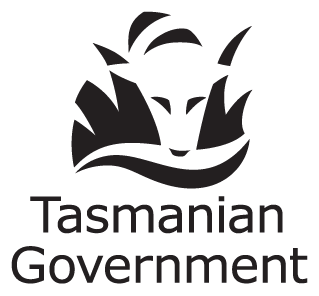 Skills TasmaniaDepartment of State GrowthSalamanca Building Parliament Square, 
4 Salamanca Place, Hobart TAS 7001 AustraliaSkills TasmaniaDepartment of State GrowthSalamanca Building Parliament Square, 
4 Salamanca Place, Hobart TAS 7001 AustraliaPhone:1800 655 846Email:skills.tasmania.reception@skills.tas.gov.auWeb:www.skills.tas.gov.au